  ҠАРАР                                                                                            ПОСТАНОВЛЕНИЕ16 октябрь 2019й.                                                 № 74                         16 октября 2019г.Об утверждении плана  мероприятий по гармонизации  межнациональных и межконфессиональных отношений,  социальную и культурную адаптацию мигрантов  на территории  сельского поселения Никифаровский сельсовет муниципального района Альшеевский район Республики Башкортостан на 2019-2021 годыВ соответствии с Федеральным законом от 06 октября 2003 года  № 131-ФЗ «Об общих принципах  организации местного самоуправления в Российской Федерации», Указом Президента Российской Федерации от 19 декабря 2012 года № 1666 «О Стратегии государственной национальной политики Российской Федерации на период до 2025 года»   п о с т а н о в л я ю:        1. Утвердить План   плана  мероприятий по гармонизации  межнациональных и межконфессиональных отношений,  социальную и культурную адаптацию мигрантов на территории сельского поселения Никифаровский сельсовет муниципального района Альшеевский район Республики Башкортостан (прилагается).       2. Разместить настоящее постановление на официальном сайте администрации сельского поселения Никифаровский сельсовет муниципального района Альшеевский район Республики Башкортостан в сети «Интернет».       3. Контроль за исполнением настоящего постановления оставляю за собой.       4. Постановление вступает в силу со дня его подписания.Глава   сельского поселения                           		И.М. Бикмурзин ПРИЛОЖЕНИЕ №1УТВЕРЖДЕНпостановлением    сельского поселения Никифаровский сельсоветот  16.10.2019г. №74План плана  мероприятий по гармонизации  межнациональных и межконфессиональных отношений,  социальную и культурную адаптацию мигрантов   на территории   сельского поселения сельского поселения Никифаровский сельсовет муниципального района Альшеевский район Республики Башкортостанна 2019-2021 годыЦели и задачи Плана мероприятий	Основные цели состоят в профилактике проявлений экстремизма, поддержании стабильной общественно-политической обстановки, общественных инициатив и целевых проектов общественных объединений, некоммерческих организаций, направленных на профилактику проявлений экстремизма и гармонизацию межнациональных отношений в     сельском поселении Никифаровский сельсовет муниципального района Альшеевский район Республики Башкортостан; формировании позитивного имиджа муниципального образования, как поселения  комфортного для проживания представителей любой национальности и конфессии.Для достижения этих целей предусматривается решение следующих задач:- обеспечение гармонизации межнациональных отношений;-укрепление межэтнического сотрудничества, мира и согласия на территории    сельского поселения Никифаровский сельсовет муниципального района Альшеевский район Республики Башкортостан ; - обеспечение  толерантности в межнациональных отношениях; - развитие  национальных культур народов, проживающих на территории   сельского поселения Никифаровский сельсовет муниципального района Альшеевский район Республики Башкортостан;- предотвращение этнических конфликтов.2.Перечень мероприятийОсновные мероприятия реализации Плана: - направленные на профилактику проявлений экстремизма и гармонизацию межнациональных отношений, в том числе в молодёжной среде;- направленные на сохранение и развитие национальных культур, с целью профилактики экстремизма на национальной почве;-  направленные на информационное обеспечение Плана.Перечень мероприятий:3. Ожидаемые результаты реализации  ПланаСоциально-экономический эффект от реализации Плана  выражается в обеспечении стабильной социально-политической обстановки на территории  сельского поселения Никифаровский сельсовет муниципального района Альшеевский район Республики Башкортостан, формировании  позитивного имиджа муниципального образования  как инвестиционно- привлекательного центра, укреплении толерантности  в многонациональной молодежной среде, снижении уровня конфликтогенности в межэтнических отношениях, повышении гражданской активности общественных организаций, иных некоммерческих организаций, занимающихся развитием  национальных культур, идей духовного единства и межэтнического согласия.БАШҠОРТОСТАН  РЕСПУБЛИКАҺЫӘЛШӘЙ РАЙОНЫМУНИЦИПАЛЬ РАЙОНЫНЫҢНИКИФАР АУЫЛ СОВЕТЫАУЫЛ БИЛӘМӘҺЕХАКИМИӘТЕ(БАШҠОРТОСТАН РЕСПУБЛИКАҺЫӘЛШӘЙ РАЙОНЫНИКИФАР АУЫЛ СОВЕТЫ)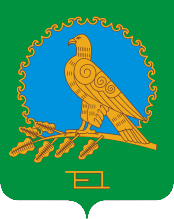               АДМИНИСТРАЦИЯСЕЛЬСКОГО ПОСЕЛЕНИЯНИКИФАРОВСКИЙ СЕЛЬСОВЕТМУНИЦИПАЛЬНОГО РАЙОНААЛЬШЕЕВСКИЙ РАЙОНРЕСПУБЛИКИ БАШКОРТОСТАН(НИКИФАРОВСКИЙ СЕЛЬСОВЕТАЛЬШЕЕВСКОГО  РАЙОНАРЕСПУБЛИКИ БАШКОРТОСТАН)№ п/псодержание мероприятийисполнителисрок исполнения1Проведение мониторинга межэтнической и межконфессиональной ситуации и создание информационной базы данных об этнических группах на территории  сельского поселения Никифаровский сельсовет муниципального района Альшеевский район Республики БашкортостанСпециалист Администрации  сельского поселения Никифаровский сельсовет муниципального района Альшеевский район Республики БашкортостанОдин раз в год2Реализация мер по стимулированию участия населения в деятельности общественных организаций правоохранительной направленности с целью своевременного выявления и предупреждения негативных тенденций на поселенческом уровне, связанных с изменением национального состава населения и недопущения самоизоляции этнических сообществ.Администрация  сельского поселения Никифаровский сельсовет муниципального района Альшеевский район Республики Башкортостан   постоянно3Вовлечение этнокультурных и общественных объединений, религиозных организаций в деятельность по развитию межнационального и межконфессионального диалога, возрождению семейных ценностей, противодействию экстремизму, национальной и религиозной нетерпимости;Администрация сельского поселения Никифаровский сельсовет муниципального района Альшеевский район Республики Башкортостан     постоянно4Создания условий для социальной и культурной адаптации и интеграции мигрантов, участие в противодействии формированию замкнутых анклавов мигрантов по этническому признаку, обеспечение взаимодействия с общественными объединениями, способствующими социальной и культурной адаптации и интеграции мигрантов, совершенствования системы мер, обеспечивающих уважительное отношение мигрантов к культуре и традициям принимающего сообщества.Администрация  сельского поселения Никифаровский сельсовет муниципального района Альшеевский район Республики Башкортостан   постоянно5Мониторинг обращений граждан о фактах нарушения принципа равноправия граждан независимо от     расы, национальности,  языка, отношения к  религии, убеждений, принадлежности к общественным   объединениям, Администрация  сельского поселения Никифаровский сельсовет муниципального района Альшеевский район Республики Башкортостан   Постоянно6Проведение мероприятий, приуроченных к памятным датам в истории народов России Заведующий Никифаровским СДК, Никифаровская сельская библиотекаВ течение года7Проведение национально-фольклорных фестивалей, праздников и других мероприятий, направленных на укрепление единства, обеспечение межнационального мира и согласия, с целью формирования у граждан уважительного отношения к традициям и обычаям различных народов, населяющих территорию  сельского поселения Никифаровский сельсовет муниципального района Альшеевский район Республики Башкортостан     Заведующий Никифаровским СДК, Никифаровская сельская библиотекаВ течение годапо плану культурных мероприятий8Реализация мероприятий, направленных на распространение знаний об истории  и культуре коренного населения  сельского поселения Никифаровский сельсовет муниципального района Альшеевский район Республики Башкортостан.   Освещение позитивного опыта совместного проживания  многонационального населения (истории многонациональных семей), знакомство с  культурами народов, консолидация жителей через освещение исторических примеров вклада представителей различных национальностей и конфессий,  героическую историю России (СССР), историю поселка.Выставки по планам сельских библиотек9Проведение дня толерантностиНоябрь месяц10Организация и проведение мероприятий по духовно- нравственному и гражданско-патриотическому воспитанию молодежи (формирование духовно-нравственных ценностей, гражданской культуры и военно-патриотического воспитания молодежи, основанных на возрождении традиций российской государственности;  Заведующий Никифаровским СДК, Никифаровская сельская библиотека совместно с МБОУ СОШ с.НикифаровоВ течение учебного года11Организация фотовыставки, выставки фотоальбомов истории народа в поселении, рисунков детей, поделок с тематикой народных традиций и т.д.Администрация МБОУ СОШ с.Никифарово,  Никифарвоская сельская библиотекаВ течение годапо плану культурных мероприятий12Информационное сопровождение мероприятий, направленных на укрепление общегражданской идентичности и межнациональной толерантности Заведующий Никифаровским СДК, Никифаровская сельская библиотекаПостоянно13Подготовка и размещение на официальном сайте  муниципального образования  информации о ходе реализации государственной политики в сферах национальных, государственно-конфессиональных и общественно-политических отношений,  профилактике экстремистских проявлений, а также о проведении основных общественно значимых мероприятийАдминистрация СП Никифаровский сельсовет В течение годапостоянно по мере поступления информации14Выявлять в местах торговли печатной, кино, фото, аудио и видео продукции экстремистского характераАдминистрация СПВ течение годапостоянно по мере поступления информации